Identification type of numbersMersenne primesWhat is the largest number of Mersenne that can be obtained in the calculator with all its figures in view?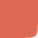 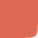 Note: Remember that a number in scientific notation only shows a few significant figures in its decimal part, so it is not convenient in this activity.Are M7 and M11  Mersene prime numbers?What is the largest Mersenne prime number that can be obtained in the calculator with all its figures in sight?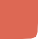 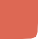 How many digits does Mersenne's last prime number, M74,207,281 have? It was discovered in January 2016. It is the 49th (forty-ninth) Mersenne prime numberThis teaching material is written by the Federación Española de Sociedades de Profesores de Matemáticas (FESPM) and other authors.You can use and alter the teaching material for educational purposes, however the use of it for the purpose of sales is prohibited.